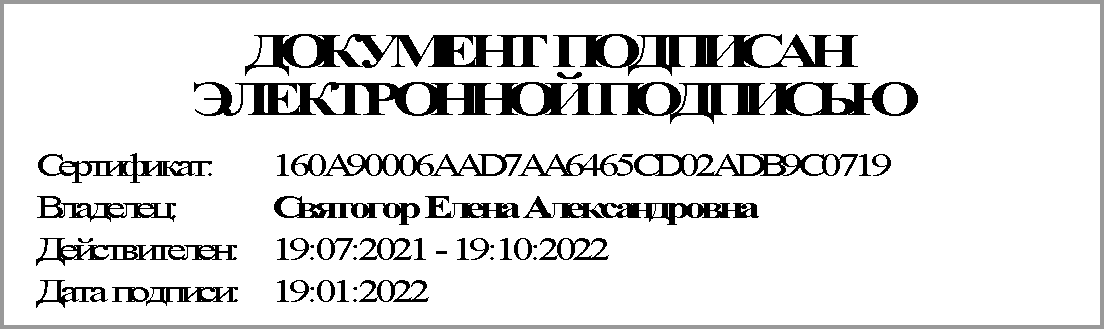 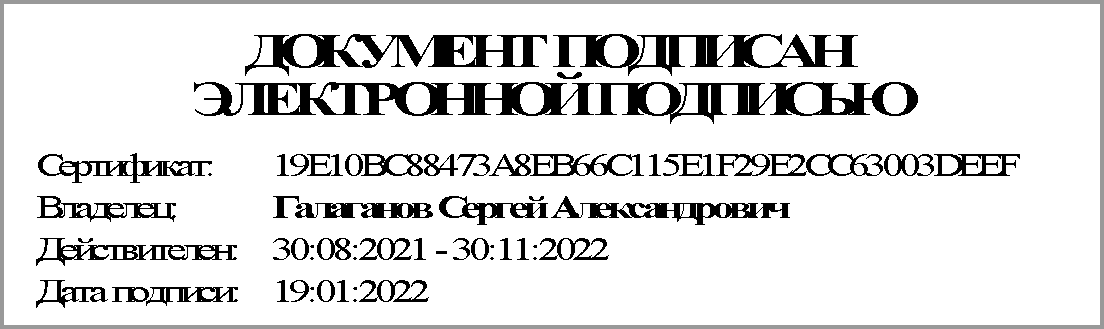 Дополнительное соглашение о расторжении соглашения о предоставлении субсидии из областного бюджета государственному бюджетному или автономному учреждению на финансовое обеспечение выполнения государственного задания на оказание государственных услуг (выполнение работ)от 22.01.2021 №47Дополнительное соглашение о расторжении соглашения о предоставлении субсидии из областного бюджета государственному бюджетному или автономному учреждению на финансовое обеспечение выполнения государственного задания на оказание государственных услуг (выполнение работ)от 22.01.2021 №47город Брянск19.01.2022№ 1Департамент здравоохранения Брянской областиДепартамент здравоохранения Брянской области(наименование исполнительного органа государственной власти,осуществляющего функции и полномочия учредителя в отношениигосударственного бюджетного или автономного учреждения)(наименование исполнительного органа государственной власти,осуществляющего функции и полномочия учредителя в отношениигосударственного бюджетного или автономного учреждения)которому как получателю средств областного бюджета доведены лимиты бюджетных обязательств на предоставление субсидий государственным бюджетным и автономным учреждениям на финансовое обеспечение выполнения ими государственного задания на оказание государственных услуг (выполнение работ), именуемый в дальнейшем "Учредитель", в лицекоторому как получателю средств областного бюджета доведены лимиты бюджетных обязательств на предоставление субсидий государственным бюджетным и автономным учреждениям на финансовое обеспечение выполнения ими государственного задания на оказание государственных услуг (выполнение работ), именуемый в дальнейшем "Учредитель", в лицеДиректора департамента здравоохраненияДиректора департамента здравоохранения(наименование должности руководителя Учредителяили уполномоченного им лица)(наименование должности руководителя Учредителяили уполномоченного им лица)Галаганова Сергея АлександровичаГалаганова Сергея Александровича(фамилия, имя, отчество (при наличии) руководителяУчредителя или уполномоченного им лица)(фамилия, имя, отчество (при наличии) руководителяУчредителя или уполномоченного им лица)действующего(ей) на основаниидействующего(ей) на основанииПоложения, утвержденного Указом Губернатора Брянской области от 29.01.2013 № 76 (ред. от 17.01.2017)Положения, утвержденного Указом Губернатора Брянской области от 29.01.2013 № 76 (ред. от 17.01.2017)(положение об исполнительном органе государственной власти, доверенность,приказ или иной документ, удостоверяющий полномочия)(положение об исполнительном органе государственной власти, доверенность,приказ или иной документ, удостоверяющий полномочия)с одной стороны ис одной стороны иГБУЗ "Брянская городская детская больница № 1"ГБУЗ "Брянская городская детская больница № 1"(наименование государственного бюджетного или автономного учреждения)(наименование государственного бюджетного или автономного учреждения)именуемое в дальнейшем «Учреждение», в лице именуемое в дальнейшем «Учреждение», в лице Главного врачаГлавного врача(наименование должности руководителя Учреждения или уполномоченного им лица)(наименование должности руководителя Учреждения или уполномоченного им лица)Святогор Елены АлександровныСвятогор Елены Александровны(фамилия, имя, отчество (при наличии) руководителя Учреждения или уполномоченного им лица)(фамилия, имя, отчество (при наличии) руководителя Учреждения или уполномоченного им лица)действующего(ей) на основаниидействующего(ей) на основанииУстава, утвержденного приказом департамента здравоохранения Брянской области от 20.05.2013 г. № 470Устава, утвержденного приказом департамента здравоохранения Брянской области от 20.05.2013 г. № 470(устав Учреждения или иной уполномочивающий документ)(устав Учреждения или иной уполномочивающий документ)с другой стороны, далее именуемые "Стороны", в соответствии с пунктом 7.1 Соглашения заключили настоящее Дополнительное соглашение о расторжении соглашения о предоставлении субсидии из областного бюджета государственному учреждению на финансовое обеспечение выполнения государственного задания на оказание государственных услуг (выполнение работ) от 22.01.2021 N 47 (далее - Соглашение, Субсидия).с другой стороны, далее именуемые "Стороны", в соответствии с пунктом 7.1 Соглашения заключили настоящее Дополнительное соглашение о расторжении соглашения о предоставлении субсидии из областного бюджета государственному учреждению на финансовое обеспечение выполнения государственного задания на оказание государственных услуг (выполнение работ) от 22.01.2021 N 47 (далее - Соглашение, Субсидия).1. Соглашение расторгается с даты вступления в силу настоящего Дополнительного соглашения о расторжении Соглашения. 2 Состояние расчетов на дату расторжения Соглашения: 2.1. Бюджетное обязательство Учредителя исполнено в размере 466 309 (Четыреста шестьдесят шесть тысяч триста девять) рублей по КБК: 814.0901.1400110420.611.70012.2. Обязательство Учреждения исполнено в размере 466 309 (Четыреста шестьдесят шесть тысяч триста девять) рублей,соответствующем достигнутым показателям объема оказания государственных услуг (выполнения работ), установленным в государственном задании на оказание государственных услуг (выполнение работ).3. Стороны взаимных претензий друг к другу не имеют. 4. Настоящее Дополнительное соглашение вступает в силу с момента его подписания лицами, имеющими право действовать от имени каждой из Сторон. 5. Иные положения настоящего Дополнительного соглашения: 5.1. Настоящее Дополнительное соглашение заключено Сторонами в форме электронного документа в информационной системе управления государственными финансами  Брянской области и подписано усиленными квалифицированными электронными подписями лиц, имеющих право действовать от имени каждой из Сторон настоящего Дополнительного соглашения. Подписи СторонПодписи СторонУчредитель:Учреждение:Подписано ЭПГалаганов Сергей АлександровичПодписано ЭПСвятогор Елена Александровна